CRAZY MOOSE STAND UP PADDLE BOARD & KAYAK RENTALS!!!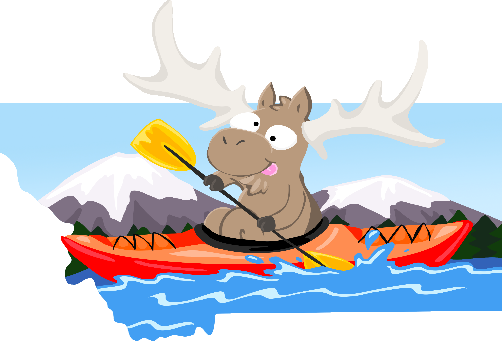 @ grassy area next to Whistle Stop Laundromat 
511 Main street, in Thompson Falls!! OPEN-- 7 days a week  8am-8pm 
      I am not always set up due to kayak deliveries/ pick-ups and prior reservations, so to guarantee a day & time, please 
CALL FOR  A RESERVATION  406-827-3030Kayak Rental Rates    
KAYAKS $10/hr, ½ day $35, full day $75, overnight $95
FISHING KAYAK  $15/hr, ½ day $55, full day $90, overnight $110
½ day Guided kayak tour down river, $70/per person Eddy Flats to Thompson Falls or Thompson Falls to Finlay Flats
Call for transportation rates to and from Rocky Point RanchStand Up 
Paddle Board Rental Rates
 11.6ft  B-Ray or Pelican Board  $15/hr, ½ day $55, full day $90, overnight $110A PERSONAL FLOATION DEVICE (PFD) and PADDLE IS INCLUDED IN THE RENTAL PRICE
*KAYAKS AND BOARDS CAN BE DELIVERED FOR A FEE
